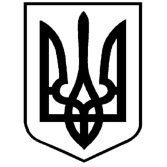 УКРАЇНАЧЕРНІГІВСЬКА ОБЛАСТЬН І Ж И Н С Ь К А    М І С Ь К А    Р А Д А                      В И К О Н А В Ч И Й    К О М І Т Е Т		Р І Ш Е Н Н Я від 14 вересня 2023 року 	          м. Ніжин	            	               № 400Про надання  КП «Комунальний ринок»
дозволу на отримання  кредитного ліміту на  поточний рахунокВідповідно до статей 42, 51, 52,  59, 60, 73 Закону України «Про місцеве самоврядування в Україні», Регламенту виконавчого комітету Ніжинської міської ради Чернігівської області VIII скликання, затверджений рішенням Ніжинської міської ради Чернігівської області від 24 грудня 2020 р. № 27-4/2020, розглянувши звернення комунального підприємства «Комунальний ринок» Ніжинської міської ради Чернігівської області (код у Єдиному державному реєстрі підприємств та організацій України - 22825528; юридична адреса: м. Ніжин, вул. Шевченка, 21), з метою поповнення обігових коштів та покращення розрахунків по платежах до бюджету, виконавчий комітет міської ради вирішив:Надати дозвіл комунальному підприємству «Комунальний ринок» Ніжинської міської ради Чернігівської області код ЄДРПОУ 22825528  на отримання кредитного ліміту на  поточний рахунок від  ПАТ КБ «ПРИВАТБАНК» код ЄДРПОУ 14360570 на наступних умовах:1.1. Сума кредиту: загальний кредитний ліміт не може перевищувати 
300 000,00 (триста тисяч) гривень 00 копійок.1.2. Зміна суми кредиту: може змінюватися протягом дії кредитного договору в межах погодженого вище загального кредитного ліміту без додаткових погоджень та без підписання додаткових угод до кредитного договору.1.3.  Відсоткова ставка за користування кредитом: за час фактичного користування кредитним лімітом банку сплачуються відсотки в розмірі: 1.3.1.24,0% (двадцять чотири відсотка) річних, відсотки у разі непогашення кредиту упродовж 30 днів з дати початку безперервного періоду;1.3.2. 25,5 % (двадцять п’ять цілих 5 десятих відсотка) річних, починаючи з 31-го дня після дати закінчення періоду до 60-го дня, у котрому дебетове сальдо підлягало обнуленню (з моменту виникнення простроченої заборгованості);1.3.3. 27,0 % (двадцять сім відсотків) річних, починаючи з 61-го дня після дати закінчення періоду до 90-го дня, у котрому дебетове сальдо підлягало обнуленню (з моменту виникнення простроченої заборгованості);1.3.4. 54,0 % (п’ятдесят чотири відсотки) річних, починаючи з 91-го дня безперервного користування кредитом.1.4. Комісія за надання фінансового кредиту, за управління фінансовим кредитом (щодо збільшення строку користування лімітом), за управління фінансовим кредитом (щодо збільшення суми ліміту)  1 % від загальної суми кредитного ліміту одноразово при його відкритті.1.5. Строк дії даного рішення - 12 місяців (у випадку продовження строку дії кредитного договору дане рішення підлягає оновленню на новий строк).2. Надати директору комунального підприємства «Комунальний ринок» Ніжинської міської ради Чернігівської області код ЄДРПОУ 22825528 Кошовому В.І. повноваження на укладання та підписання від імені підприємства з ПАТ КБ «ПРИВАТБАНК» необхідних супроводжуючих правочинних документів та документів, пов’язаних з отриманням кредиту.Директору комунального підприємства «Комунальний ринок» Ніжинської міської ради Чернігівської області Кошовому В.І.  забезпечити оприлюднення даного рішення на офіційному сайті Ніжинської міської ради протягом п’яти робочих днів з моменту його прийняття.Контроль за виконанням даного рішення покласти на першого заступника міського голови з питань діяльності виконавчих органів ради Вовченка Ф.І.Міський голова                                                                     Олександр КОДОЛАВізують :                      Директор КП «Комунальний ринок»                                Віталій  КОШОВИЙПерший заступник міського голови з питань роботи виконавчих органів ради                       Федір ВОВЧЕНКОНачальник відділу юридично – кадрового забезпечення виконавчого комітету Ніжинської міської ради                                     В’ячеслав ЛЕГАКеруючий справами виконавчого комітету Ніжинської міської ради                                                      Валерій САЛОГУБПершому заступнику міського голови з питань роботи виконавчих органів влади Вовченку Ф.І.ПОЯСНЮВАЛЬНА ЗАПИСКАдо проекту рішення виконавчого комітету Ніжинської міської ради«Про надання  КП «Комунальний ринок» дозволу на отримання  кредитного ліміту на  поточний рахунок»Обґрунтування необхідності прийняття актуМетою прийняття даного рішення є надання підприємству можливості поповнити обігові кошти, а також усунути ризики по фінансовим зобов’язанням перед бюджетами та соціальних виплатах в умовах військового стану. Загальна характеристика та основні положення проекту.Проект складається з законодавчого обґрунтування та чотирьох пунктів.Обґрунтування містить посилання на 42, 51, 52, 53, 59, 60, 73 Закону України «Про місцеве самоврядування в Україні», Регламенту виконавчого комітету Ніжинської міської ради Чернігівської області VIII скликання, затверджений рішенням Ніжинської міської ради Чернігівської області від 24 грудня 2020 р. № 27-4/2020(зі змінами). Пункт 1. Складається із п’яти підпунктів і надає дозвіл комунальному підприємству «Комунальний ринок» Ніжинської міської ради Чернігівської області код ЄДРПОУ 22825528  на отримання кредитного ліміту на  поточний рахунок від  ПАТ КБ «ПРИВАТБАНК» код ЄДРПОУ 14360570  на умовах, які описані у окремих підпунктах. Пункт 2. Директору комунального підприємства «Комунальний ринок» Ніжинської міської ради Чернігівської області Кошовому В.І. надаються повноваження на укладання та підписання від імені підприємства з ПАТ КБ «ПРИВАТБАНК» необхідних супроводжуючих правочинних документів та документів, пов’язаних з отриманням кредиту.Пункт 3. Директор КП «Комунальний ринок» Кошовий В.І. визначається відповідальним за оприлюднення вказаного рішення на сайті Ніжинської міської ради Чернігівської області. Пункт 4. Визначається посадова особа Ніжинської міської ради, яка здійснюватиме контроль за виконанням рішення.Стан нормативно-правової бази у даній сфері правового регулювання.Нормативною базою в даній сфері правового регулювання є Закон України «Про місцеве самоврядування в Україні»4. Фінансово-економічне обґрунтування.Реалізація зазначеного проекту не потребує додаткових фінансових витрат з місцевого бюджету.5.Прогноз соціально-економічних та інших наслідків прийняття акта.Прийняття проекту рішення дозволить надати підприємству можливість поповнити обігові кошти, а також усунути ризики по фінансовим зобов’язанням перед бюджетами та соціальних виплатах, особливо у період запровадження карантинних заходів. Директор КП «Комунальний ринок»                           В.І.Кошовий